Про встановлення по вул. Хрещатик, біля будинку № 140, пристрою для примусового зниження швидкості транспортних засобів   Керуючись Законами України «Про місцеве самоврядування в Україні», «Про автомобільні дороги», ДСТУ 4100:2014 «Знаки дорожні», ДСТУ 4123:2006 «Пристрій для примусового зниження швидкості дорожньо-транспортної техніки на вулицях і дорогах», а також зверненнями громадян,- ВИКОНКОМ МІСЬКОЇ РАДИВИРІШИВ:Надати дозвіл на встановлення по вул. Хрещатик, біля будинку № 140, пристрою для примусового зниження швидкості транспортних засобів (ДСТУ 4123:2006) в комплексі з дорожніми знаками “Пагорб” (знак 1.11 ДСТУ 4100:2014) з обох сторін під’їзду до зазначеного пристрою. Рішення дійсне за умови погодження з Києво-Святошинським ВП ГУНП в Київській області.Контроль покласти на заступника міського голови Мазурця В.В.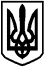 БОЯРСЬКА МІСЬКА РАДАКИЇВСЬКОЇ ОБЛАСТІВИКОНАВЧИЙ КОМІТЕТРІШЕННЯ (Проект)від 13 жовтня 2016 року                                                                 №  ___/____м. Боярка МІСЬКИЙ ГОЛОВА                                                                 О.О. ЗАРУБІН                                                         